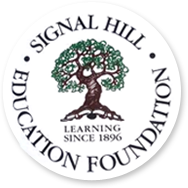 Signal Hill Education Foundation (SHEF)Grant ApplicationMission Statement:The mission of Signal Hill Education Foundation (SHEF) is to insure continuing financial support for the Signal Hill School to enhance the strength of the region by providing exceptional opportunities for intellectual discovery for all members of the Signal Hill Community.SHEF Grant Application ProcessGrant Application Due Dates:August 1st October 1stJanuary 1st March 1st May 1st  Application submission process:Submit completed applicationBudget ProposalSupporting DocumentationGrant Review Process:SHEF Grant Committee accepts applications.SHEF Grant Committee submits applications to Administration for review (Primarily to determine if the grant meets the needs of the District, if funding might be allocated from the District budget)SHEF Grant Committee will review the Grant and Administration comments.  Grants committee may then submit further questions to the person who submits the Grant.  SHEF Grant Committee with then present the Grant to the SHEF Board for review, with possible presentation to SHEF Board (if requested by SHEF Grant Committee)The Grant will be voted on at the SHEF Board meeting at the completion of this process.  (Ideally 6 weeks after the submission deadline).  Grantee will be notified following the SHEF Board meetingGrantee will need to either:Submit an invoice to be paid directly by SHEF, orSubmit a reimbursement invoice for any payments made by Grantee or DistrictIf approved and funded:Funding to applicantMonthly periodic update report (if long term project)Pictures of progress during implementationAfter completion of grant:Final report of expenditures – Budget to Actual ReportPictures of completed project with beneficiariesSignal Hill Education FoundationGrant ApplicationApplicant Information:Name of Applicant / Organization: _________________________________Name that should appear on Grant Check: ________________________________Current Address: ________________________________City: ________________________    State: ________  Zip: ____________Contact Person: _____________________________________   Title: ____________Email:  ________________________________________  phone:  _______________Project/Program ProposalProject / Program Title: __________________________________________Amount Requested: _____________________Please attach additional pages to provide the following informationProject / Program TitleSHEF prefers to fund programs that meet an unaddressed need for Signal Hill students.  Provide a brief description of the need which prompts the grant submission and how the Signal Hill Community will benefit from it.SHEF prefers to fund programs that affect the largest number of Signal Hill students possible.  Approximately how many or what percentage of students will benefit from this proposal?SHEF's mission is to insure continuing financial support for Signal Hill School to enhance the strength of the region by providing exceptional opportunities for intellectual discovery for all members of the Signal Hill Community.How does this request support the SHEF Mission?Please identify any anticipated hurdles that must be overcome in the implementation of this project, and the process by which these hurdles will be addressed.Please provide a detailed Budget Proposal for the money requested addressing:1. Capital expenditure (used to purchase items, including mailing costs)2. Staff expenditure (used to pay staffing)Who are the primary individuals who are responsible for the implementing this project?Please provide any additional information that might be of assistance to the grant committee.Applicant Signature: _____________________________________________Please return the completed application to:SHEF c/o Signal Hill School40 Signal Hill PlaceBelleville, IL 62223Or email to:  shefgrants@gmail.com